Zápis z jednání Komise Rady hl. m. Prahy pro Prahu bezbariérovou a otevřenou ze dne 6. 4. 2016Přítomni:Předsedkyně: Ľubica VaníkováČlenové: Ing. František Brašna, Mgr. Erik Čipera, Ing. David Dohnal, Ing. Tomáš Kaas, Petr Kalous, Ing. Dagmar Lanzová, Mgr. Jaroslav Mach, Ing. Marie Málková, PaedDr. Hana Mrňková, Tomáš Prousek, Ing. Patrik Nacher Omluveni:Jitka Bausteinová, Pavel Karas, PhDr. Lukáš Kaucký, Ing. Jiří Pařízek, Mgr. Petra RafajováHosté: Ing. Lenka Zach, Ing. Milan Závada, Ing. Michal Švadlenka, Mgr. Lukáš HenzlJednání svolala předsedkyně komise na středu 6. dubna 2016 v 13:00 hodin do zasedací místnosti 201, v budově Škodova paláce, Jungmannova 35/29, Praha 1. Členům komise byla rozeslána e-mailem pozvánka a program jednání:Krajský plán vyrovnávání příležitostí pro osoby se zdravotním postiženímNové podněty na bezbariérové úpravy Nebezpečná zastávka Náměstí republikyChodník v ulici U Kunratického lesaÚpravy zastávky Zoologická zahradaKontrola úkolůRůznéPodklady k jednotlivým bodům byly zaslány tajemníkem komise před jednáním.                                                                                  Předsedkyně uvítala členy komise a následně konstatovala, že komise je vzhledem k počtu přítomných usnášeníschopná.Schválení zápisu z minulého jednání komise konaného dne 2. 3. 2016.Hlasování; pro: 10, proti: 0, zdržel se: 0 Dále bylo hlasováno o programu jednání.Hlasování; pro: 10, proti: 0, zdržel se: 0Ad 1)	Krajský plán vyrovnávání příležitostí pro osoby se zdravotním postiženímBěhem projednávání prvního bodu dorazil Ing. Nacher a pan Kalous.Mgr. Henzl představil členům komise připravovaný Krajský plán vyrovnávání příležitostí pro osoby se zdravotním postižením v hl. m. Praze na období 2016-2020 (dále jen KP). Příprava KP vzešla z toho, že vláda v roce 2009 doporučila krajům tyto plány přijmout. Praha už obdobný čtyřletý plán měla v roce 2005 a následně se připravoval nový plán, který se však nepodařilo dotáhnout ke schvalování. Na tomto KP město začalo pracovat v minulém roce. Došlo ke shodě, že se má KP přijmout na období 2016-2020, tak aby měl přesah do dalšího volebního období a byla zaručena kontinuita. KP je strukturovaný do 12 oblastí: Výchova veřejnosti a osvětová činnost, Přístup k informacím, Přístupnost staveb, Doprava, Bydlení, Vzdělávání a školství, Zdraví a zdravotní péče, Zaměstnávání, Participace občanů se ZP a jejich organizací na správě věcí veřejných, Přístup ke kulturnímu dědictví a účast na kulturním životě a sportu, Sociální služby a Koordinace a monitorování plnění KP. Je psán formou akčního plánu, u kapitol jsou jednotlivé body, které navrhují konkrétní opatření, která by se měla naplnit včetně termínů, nákladů a zodpovědnosti, která padá většinou na jednotlivé odbory magistrátu, potažmo organizace HMP. Iniciativa, aby došlo k přípravě plánu, vzešla od NRZP, proto byla tato organizace i odborným konzultantem při přípravě KP. Pan Nacher doplnil, že se jedná o magistrátní dokument a proto jsou v něm pouze opatření, která je HMP schopno ovlivnit. Předsedkyně požádala členy Komise o zaslání případných připomínek ke KP s termínem do 21. 4. 2016 na adresu předsedkyně a tajemníka komise.Ad 2)	Nové podněty na bezbariérové úpravyPředsedkyně uvedla tento bod s tím, že se jedná o shromážděné podněty, které zaslal Mgr. Čipera. Při prověřování se zjistilo, že některé z nich již mají v plánu jiné organizace města. Požadavek na úpravu cesty z chráněné dílny Jinan na metro Háje blíže okomentoval pan Závada. Jako nejrozumnější byla vybrána severní cesta Centrálním parkem, která je sice delší, ale nejsjízdnější. Trasa jde celým Centrálním parkem přes nově vybudovaný přechod u Modré školy. Pan Závada upozornil na problém najít a dostat se na galerii k výtahu do metra. Proto byl tento požadavek rozdělen na 2 části. Vytipovala se místa, která jsou potřeba opravit v rámci běžné údržby, například poškozený kryt příčným překopem u stožáru veřejného osvětlení, poškozená a nevhodná mříž odvodňovacího kanálu na autobusovém nástupišti a podobně, tak aby byla trasa sjízdná. Ve druhé etapě se musí vymyslet racionální přístup od autobusového nádraží na metro, což nebude tak jednoduché, jako etapa první. Návrh řešení této části sdělí na dalším jednání Komise.Bezbariérové úpravy u křižovatky Vinohradská x U vodárny. Jedná se o přístup na tramvajovou zastávku „Jiřího z Poděbrad“ a to z centra i do centra. Problematiku úprav zastávek řeší celková úprava zmiňované křižovatky v rámci rekonstrukce tramvajové trati v roce 2018 dle návrhu Institutu plánování a rozvoje hl. m. Prahy. Jedná se především o výstavbu nových přechodů pro chodce a následně také změnu zastávek z ostrůvků na zastávkový mys. Dočasné řešení, které by umožňovalo přístup na zastávky osobám se sníženou schopností pohybu a orientace není bohužel možné vzhledem k malým nenormovaným rozměrům nástupních ostrůvků.Dalším problematickým místem je křižovatka Těšnov x Na Poříčí x Na Florenci. Zástupci TSK představili projekt společnosti Eltodo na úpravy v dané lokalitě. V projektu jsou řešeny i chybějící úpravy pro nevidomé. K realizaci by mělo dojít koncem letošního roku nebo v 1. polovině roku 2017.Ad 3)	Nebezpečná zastávka Náměstí republikyByly promítnuty obrázky se zastávkou Náměstí Republiky, kde se stal nedávno vážný úraz.  Člověk na elektrickém vozíku, spadl ze zastávky, když se snažil najet do tramvaje. Přepadl na sníženou část a vozík pak neovladatelně i s ním narazil do domu. Zastávka je zde řešena nástupním ostrůvkem umístněným na chodník. Vzniklá hrana sice byla dle legislativy označena výrazným žlutým pruhem po celé délce nástupního ostrůvku, ale na mnoha místech je tento pruh setřený. Tato úprava vznikla v rámci výstavby obchodního centra Palladium. Stávající podoba není bezpečná, problémy zde mají i zdraví lidé, kteří při nástupu/výstupu zakopávají a padají ze zastávky na chodník. Ing. Málková upozornila, že nájezdy na ostrůvky mají příliš příkrý sklon, i když tam je dostatek místa pro nájezdy mírnější. Zástupce DP přislíbil obnovu žlutého pruhu.Návrh usnesení: Komise žádá TSK o vypracování studie, která by řešila zastávku Náměstí Republiky vyhovujícím způsobem.Hlasování, pro: 12, proti: 0, zdržel se: 0.   Ad 4)	Chodník v ulici U Kunratického lesaPředsedkyně komise informovala, že došlo k dohodě mezi MČ Praha 11, MČ Praha Kunratice a developerem OC Chodov na vybudování chodníku spojujícího dům zvláštního určení a OC Chodov. Pan Uhlík představil projekt na vybudování chodníku podél ulice U Kunratického lesa. Dále informoval, že dle dohody by měl chodník financovat developer a následně jej předat do správy města resp. TSK. Paní Málková požádala TSK o úpravu nevyhovující objízdné rampy v místě schodiště navazující na přechod pro chodce. Na probíhající úpravu cesty v lese nemá vybudování tohoto chodníku žádný vliv.Ad 5)	Úpravy zastávky Zoologická zahradaPan Kalous vznesl dotaz na zástupce ROPID, jaký autobus bude obsluhovat linky do ZOO, protože se uvažovalo o nasazení velkokapacitního kloubového autobusu Mercedes-Benz CapaCity L. Pan Prousek upozornil, že parametry současného obratiště jsou takové, že se tam nevejde žádný kloubový autobus tak, aby se srovnal k hraně nástupiště. Patníky, které jsou podél celé hrany chodníku, totiž brání autobusu, aby si dostatečně najel a srovnal se podél hrany. Dále uvedl, že ROPID v současné době neuvažuje o nasazení velkokapacitního kloubového autobusu Mercedes-Benz CapaCity L na linku 112 a v následujících letech bude provoz zajišťován autobusy SOR 18 (délka 18 750 mm, šířka 2 550 mm). Cílem úprav nástupiště by mělo být to, aby část autobusu mezi 1. a 2. nápravou, kde jsou bezbariérové dveře včetně výklopné plošiny, se co nejlépe srovnala k něčemu, co se bude více blížit nástupní hraně. Předsedkyně vznesla dotaz, zda by v tomto místě bylo přínosné použití tzv. Kasselského obrubníku. Pan Prousek odpověděl, že v případě výstupní zastávky by mohl pomoct.Úkol: TSK zadá studii a bude hledat řešení pro celkovou dispozici zastávky Zoologická zahrada.Ad 6)	Kontrola úkolůVětšina úkolů je řešena průběžně a jejich příprava běží.Úkol 15/14 Chodník podél ulice U Kunratického lesa TSK se spojí s developerem a pokusí se domluvit rekonstrukci rampy – viz bod jednání č. 4.Úkol 2/15 Mapy přístupnosti – příprava běží, na příští komisi bude představen návrh.Úkol 3/15 Mezera v metru – rektifikační hřeben byl zkušebně nainstalován na stanici metra Anděl a v následujících měsících bude probíhat vyhodnocení pilotního provozu.Úkol 5/15 Modrá škola, úkol byl předán z OTV na OSI.Úkol 1/16 Požadavky MČ – proběhlo jednání RFD, TSK, DPP a byly rozděleny úkoly. Úkol 7/16 Pohořelec – připraven investiční záměr, bylo konzultováno s POV, existují 3 linie problému. 1. To co má ve správě TSK a je potřeba opravit – propadlé buližníky, zádlažba… se dá vcelku rychle udělat. 2. Dva přechody – u kasáren přes Loretánské náměstí u Pohořelce. 3. Úzké profily u Hrzánského a Toskánského paláce, se kterými se nedá nic dělat a bude tam nutné poslat vozíčkáře do vozovky. Zádlažba z buližníků má však velké spáry. Bude nutná spolupráce s památkáři a kvalitní informační systém.Úkol 8/16 Snížení obruby u PPCH U Kunratického lesa – TSK sdělila, že mají řešení, které bude v brzké době realizováno.Během tohoto bodu odešli Ing. Kaas a Ing. Nacher.Ad 7)	RůznéÚkol pro TSK – příprava tisku na financování Sokolovské.Úkol pro TSK – zapracovat připomínky SONS ČR na doplnění akustické signalizace na přechodech u nádraží Hostivař.Úkol pro RFD MHMP – prověření možnosti vybudování přechodu u stanice metra Opatov v rámci jednání BESIP a ODA, pokud bude pravděpodobnost úrovňového přechodu malá, DP studií prověří vlastní řešení západní strany výtahem. Pan Prousek upozornil, že nástupní hrany není možné zkracovat, protože využití terminálu je hraniční.Ing. Zach informovala, že TSK začala realizovat bezbariérový přechod v ulici Československého exilu u zastávky Platónova a do 14 dnů by měl být hotový. V pondělí 11. dubna dojde k otevření zrekonstruované tramvajové trati Vršovická, kde jsou nově všechny zastávky bezbariérové. Během měsíce začne TSK realizovat bezbariérovou zastávku Perunova.Ing. Málková upozornila na nebezpečné ližiny položené na schody, které MČ Praha 7 instaluje na Letné nad Čechovým mostem a chce je zavést i nad Štefánikovým mostem. Pro vozíčkáře tato úprava není vhodná a přicházejí stížnosti na nebezpečnost tohoto řešení a žádají odstranění. Podle legislativy se nejedná o bezbariérové řešení, rozpon ližin navíc nepasuje na každý kočárek. Ing. Brašna potvrdil, že SONS ČR se také ozývají klienti, že jim to komplikuje život. Neodpovídá to vyhlášce. Podařilo se nafotit paní s kočárkem, která tyto ližiny nepoužívala, protože by se se svým kočárem do nich nevešla a fyzicky by to nezvládla. Ližiny kloužou, překáží, slepeckou holí se nedají poznat. Pro hodně kočárků je to nepoužitelné. Paní Lanzová upozornila, že v minulosti bylo navrženo, aby přístupnost pro kočárky mohla být řešena formou ližin, ale i MMR vzalo argumenty NRZP v úvahu a toto řešení z vyhlášky č. 398/2009 vypadlo. Může to být problém, i pokud jsou správně na obou stranách osazená madla a člověk s omezenou schopností pohybu (o berlích), potřebuje použít právě tu stranu, na které jsou umístněné ližiny. Problémů se dá najít hodně a není to jen nebezpečné, ale také velmi nevhodné. Pan Čipera argumentoval, že to řešení na Praze 7 vzešlo z podnětu občanů a je to místo hodně frekventované pro rodiny s kočárky. Ostatní členové Komise oponovali, že využitelnost je nízká a pomáhat to může pouze malé skupině lidí a naopak většině to škodí. Nedá se to nazývat bezbariérovým řešením, jak to nazývá MČ Praha 7. Mgr. Mach informoval, že obdobný požadavek byl i u lávky nad Smíchovským nádražím, ale MHMP jej zamítl, protože se jedná o dlouhé schodiště, které není dostatečně široké na to, aby se dalo rozdělit na 2 části, jednu s ližinami bezpečně oddělenou zábradlím, druhou, která by sloužila chodcům. Vzniklá rizika by byla větší, než přínosy, které by toto řešení mohlo mít. Pan Prousek upozornil na nutnost rozlišování dvou lokalit. U Čechova mostu, kde se jedná o zhruba čtyři a tři schody považuje umístění ližin jako přínosné řešení i když komplikované z hlediska nevidomých a slabozrakých osob. Lepším řešením by však podle něj bylo stavební odstranění schodů, čímž by se zmenšil celkový sklon chodníků. Otázkou je projednatelnost tohoto řešení s památkáři. Plně bezbariérové to však nebude, protože sklon chodníků by ani poté nesplňoval normu. U schodů nad Letenským tunelem, kde je schodiště příkré a dlouhé jsou ližiny podle něj naprosto nepřínosné. Návrh usnesení: Komise upozorňuje, že umístění ližin v oblasti Letenských sadů není opatřením odstraňujícím bariéry a současně je velmi nebezpečné pro všechny uživatele.Hlasování, pro: 10, proti: 0, zdržel se: 0. Pan Prousek uvedl, že náměstek Dolínek bude v pátek (8. 4. 2016) představovat připravované změny linkového vedení tramvají, které bude následně možné připomínkovat. Předsedkyně poděkovala všem za účast a ukončila jednání komise.Předběžný termín dalšího jednání KPBO je 11. května 2016. Členové budou předem informováni tajemníkem komise.Návrhy na body programu na další jednání komise i další podněty prosím zasílejte na adresu: tomas.uhlik@praha.eu a lubica.vanikova@praha.eu.…………………………...                                                                                                                                            Ľubica Vaníkovápředsedkyně Komise pro Prahu bezbariérovou a otevřenouZpracoval a za správnost odpovídá Tomáš Uhlík tajemník komise.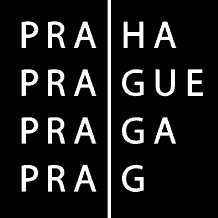 HLAVNÍ MĚSTO PRAHAKomise Rady hl. m. Prahy pro Prahu bezbariérovou a otevřenou